CCriminal Appeals Act 2004Portfolio:Attorney GeneralAgency:Department of JusticeCriminal Appeals Act 20042004/06023 Nov 2004s. 1 & 2: 23 Nov 2004;Act other than s. 1 & 2: 2 May 2005 (see s. 2 and Gazette 31 Dec 2004 p. 7129)Criminal Investigation (Consequential Provisions) Act 2006 s. 732006/05916 Nov 20061 Jul 2007 (see s. 2 and Gazette 22 Jun 2007 p. 2838)Criminal Law and Evidence Amendment Act 2008 Pt. 42008/00212 Mar 200827 Apr 2008 (see s. 2 and Gazette 24 Apr 2008 p. 1559)Acts Amendment (Justice) Act 2008 Pt. 62008/00531 Mar 200830 Sep 2008 (see s. 2(d) and Gazette 11 Jul 2008 p. 3253)Reprint 1 as at 23 Jan 2009 Reprint 1 as at 23 Jan 2009 Reprint 1 as at 23 Jan 2009 Reprint 1 as at 23 Jan 2009 Road Traffic Legislation Amendment Act 2012 Pt. 4 Div. 132012/00821 May 201227 Apr 2015 (see s. 2(d) and Gazette 17 Apr 2015 p. 1371)Criminal Appeals Amendment (Double Jeopardy) Act 2012 Pt. 22012/00921 May 201226 Sep 2012 (see s. 2(b) and Gazette 25 Sep 2012 p. 4499)Reprint 2 as at 12 Apr 2013 (not including 2012/008)Reprint 2 as at 12 Apr 2013 (not including 2012/008)Reprint 2 as at 12 Apr 2013 (not including 2012/008)Reprint 2 as at 12 Apr 2013 (not including 2012/008)Courts and Tribunals (Electronic Processes Facilitation) Act 2013 Pt. 3 Div. 52013/0204 Nov 201325 Nov 2013 (see s. 2(b) and Gazette 22 Nov 2013 p. 5391)Criminal Appeals Amendment Act 2022 Pt. 22022/01824 Jun 20221 Jan 2023 (see s. 2(b) and SL 2022/212 cl. 2)Criminal Law (Mental Impairment) Act 2023 Pt. 15 Div. 62023/01013 Apr 2023To be proclaimed (see s. 2(b))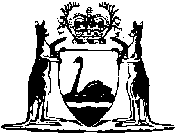 